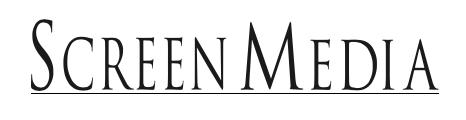 PresentsELLIOT: THE LITTLEST REINDEER“BIG DREAMERS DREAM BIG” - Elliot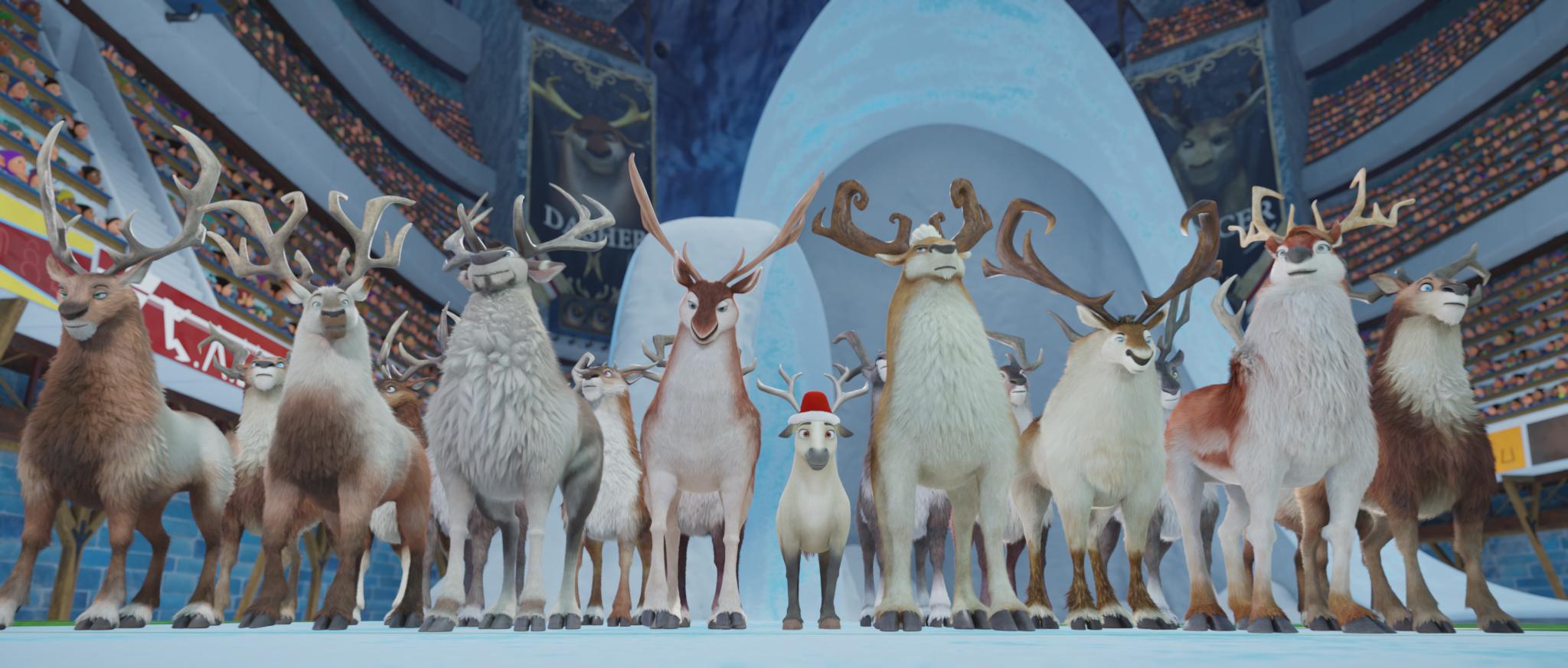 In Select Theaters on November 30, 2018And Nationwide for One Day Only on Saturday, December 1stDirected and Written by: Jennifer WestcottProduced by: Victoria WestcottVoiced By: Josh Hutcherson (The Hunger Games Trilogy), Samantha Bee (TBS’s “Full Frontal”), John Cleese (Monty Python, A Fish Called Wanda, Shrek), Martin Short (“Saturday Night Live,” Father of the Bride), Jeff Dunham (The Nut Job) and Morena Baccarin (“Homeland”)Press Contacts:April Tonsil / AprilTonsil@Falcoink.comErica Abrams / EricaAbrams@Falcoink.comFalco Ink.212-445-7100LOG LINE When Blitzen announces his retirement, a miniature horse named Elliot travels to the North Pole to fulfill his lifelong dream of earning a spot on Santa’s sleigh team.  Against all odds, Elliot and his friend Hazel the goat set out to prove that no dream is too big when you believe in yourself.SYNOPSISIt’s almost Christmas, and as might be expected, it’s a beehive of activity at the North Pole as Santa, Mrs. Claus, and the elves, led by Santa’s trusted aide Lemon Drop, prepare for the big day.  But things grind to a halt when the reindeer, Blitzen, announces his retirement to open up a juice bar in Florida.  While the timing is unfortunate, there is a plan in place for such a situation - specially trained reindeer from all over the world will be invited to the North Pole to compete to be the newest member of Santa’s Elite Eight.That’s great news for the residents of Whittick’s Witty Bitty Farm and Petting Zoo in rural North Dakota, where young farm owner Walter is struggling to pay the bills on his family’s business.  If he can get his best reindeer -a powerful but arrogant alpha named DJ - onto Santa’s team, then he’ll be able to stave off the offers to purchase his animals.  The focus of the farm is training potential new members of Santa’s team and there’s one resident - a lovable and determined miniature horse (NOT a pony!) named Elliot - who is convinced that he’d be perfect.  He’s been coached by his goat friend Hazel, and he knows he’s just as good as DJ - even if he’s only ⅓ the size, and there has never been a non-reindeer who flew Santa’s sleigh.A determined Elliot and up-for-anything Hazel stow away as Walter takes DJ to the North Pole.  Initially rejected as an entrant to the competition, Elliot disguises himself as a reindeer, and manages to survive the first day’s competition.  But as the contest progresses, it becomes clear to both Elliot and Hazel that something is amiss at the North Pole.  It turns out that Blitzen may have been forced into retirement by someone who wants to see Santa use a new fleet of reindeer-less sleds, and when scandal rocks the competition when one competitor is accused of cheating, Santa seems ready to end his reindeer-dependent distribution system once and for all.Ultimately, Elliot, Hazel, and their friends must go to extraordinary lengths to not only save their farm, but set things right at the North Pole in time for Christmas.  Against all odds, they set out to prove that no dream is too big when you believe in yourself.DIRECTOR’S STATEMENTI wrote “Elliot” after accidentally stumbling across a miniature horse auction in Fort Worth, Texas. I didn't even know miniature horses were a thing before then and kind of fell in love with the little weirdos. That initial draft won a Praxis Screenwriting Fellowship and I spent the next seven years slowly rewriting it while working on other projects. My sister, Victoria Westcott, is a producer and we have a production company (Elgin Road Productions). After crowdfunding our first indie live action feature, we decided to try a more traditional route and see if we could get any traction on Elliot. So we pitched it to several animation studios, and went with a studio in Toronto called Awesometown Entertainment. And thus, “Elliot: The Littlest Reindeer” was born!Even though I started the film back in 2007, it still feels just as relevant now as it did then - perhaps even more so. The story of a miniature horse who is constantly underestimated but nevertheless goes on to chase this enormous, seemingly impossible dream just really resonated with me. It's a Christmas movie, obviously, but it feels like more than just that to me, with its emphasis on friendship and overcoming one's fears and defying familial expectations.I adore the look of this film.  Our amazing production designer, Naeim Khavari, and his team really outdid themselves on every aspect of the design. From the characters to the sets to the background paintings, they really put so much thought and heart into every detail. We worked really hard to juxtapose the two worlds of the film, keeping things simple and wide open in the real-world of the farm, while the magical world of the North Pole has a much cozier, contained kind of feel. Another thing that we were determined to do from the beginning was show the North Pole as it really is in December: in 24-hour darkness. That constant cover of darkness allowed us to create a really warm, intimate feeling in what would otherwise be a pretty cold (pardon the pun) environment. Our animation director Sean Coghlin and his team worked so hard to bring all of our characters to life, doing an excellent job of visually representing the outstanding voice performances of our truly stellar cast. The entire process was truly a wonderful experience.Over three hundred people worked on “Elliot,” which I hear is a small number in the animation world. But to me, coming from the world of indie live-action, where I'm used to working with small indie crews of like, eight, this seems like simply an enormous amount of people! It's kind of mind-blowing to think that so many people went on this journey with us. What an honor.Jennifer WestcottCAST BIOSJOSH HUTCHERSON |ElliotJosh Hutcherson has quickly become one of Hollywood's most accomplished young actors.  Josh has already received many accolades throughout his career including the 2012 Cinema Con award for “Breakthrough Actor,” MTV Movie Award for “Best Male Performance,” the Teen Choice Award for “Best Actor: Sci-Fi/Fantasy” and Logo’s New Now Next Award for the “Next Mega Star.” Josh is best known for his portrayal of Peeta Mellark in the highly successful franchise, The Hunger Games alongside Jennifer Lawrence, Liam Hemsworth, Stanley Tucci, Woody Harrelson and Elizabeth Banks. The Hunger Games is based on the novels by Suzanne Collins and all four films in the franchise set enormous box office records.Josh can currently be seen in Hulu’s original sci-fi comedy series, “Future Man,” from executive producers Evan Goldberg and Seth Rogen, which is about to begin its second season. The series, which Hutcherson also serves as a producer on, follows a janitor who must battle an intergalactic invasion and also co-stars Eliza Coupe and Derek Wilson. Josh recently wrapped production on the thriller Burn, which he starred in alongside Suki Waterhouse. Additionally, Josh lent his voice to the title role of Elliot in Awesometown Entertainment’s upcoming animated film, Elliot: The Littlest Reindeer. In 2017, Josh co-starred in two James Franco directed films: The first, In Dubious Battle, follows an activist who gets caught up in the labor movement for farm workers in California during the 1930s and also stars Franco himself, Robert Duvall, Selena Gomez and Ed Harris; and The Disaster Artist, a satirical drama that tells the story behind the creation of Tommy Wiseau’s The Room, widely regarded to be one of the worst films ever made. The film premiered at last year’s South by Southwest Film Festival to rave reviews. In addition, Josh also completed production on a third James Franco film entitled The Long Home, a drama set in the 1940’s in rural Tennessee where a young man goes to work for a bootlegger unaware that he had murdered his father 10 years prior. Josh and Michelle Hutcherson’s production company, Turkeyfoot Productions, partnered with Condé Nast Entertainment and Indigenous Media to launch five short films as part of “The Big Script,” an incubator featuring rising millennial filmmakers. The project aims to find and produce independently created content that can thrive on digital and emerging platforms and is driven by unique voices.  Each of the short films was released on the Condé Nast-owned digital platform, The Scene.  In addition to playing a prominent role in selecting the original scripts, producing all five films and mentoring the filmmakers, Josh Hutcherson made his directorial debut in the film, Ape, the short in which he also stars. Additional film credits include Escobar: Paradise Lost a drama about the notorious kingpin, Pablo Escobar; the animated film Epic; Red Dawn; Journey 2: Mysterious Island; the independent feature film Detention, in which Hutcherson also served as Executive Producer; Seven Days in Havana, an omnibus film which features seven shorts directed by seven different directors; Lisa Cholodenko’s Academy Award nominated film, The Kids are All Right, which aslo garnered Screen Actors Guild, Independent Spirit Awards and Golden Globe nominations; The Vampire’s Assistant, opposite John C. Reilly and Salma Hayek; Carmel; Journey to the Center of the Earth 3-D, the first ever high definition 3-D live performance feature; Bridge To Terabithia; Winged Creatures; Firehouse Dog; RV; Little Manhattan; Zathura; Kicking and Screaming; Howl's Moving Castle; and The Polar Express.  Josh won Young Artist Awards for “Leading Young Actor” for his roles in Zathura and Bridge to Terabithia.  In addition to acting, Josh is extremely involved with his charity organization, Straight But Not Narrow (SBNN). SBNN is an ally organization that prepares and trains young adults on how to become allies of their LGBTQ peers. For the past three years, Josh has hosted a variety of sporting events to raise funds and awareness for the organization. In 2012, he was honored with GLAAD’s “Vanguard Award” for his work with the LGBT community. Hutcherson currently resides in Los Angeles. SAMANTHA BEE |HazelSamantha Bee has quickly established herself as having one of the most unique and sharp comedic voices on television with her late-night show Full Frontal with Samantha Bee.Born and raised in Toronto, Canada, Bee began her career performing as a member of the all-female sketch comedy troupe The Atomic Fireballs. In 2003, Bee joined Comedy Central's The Daily Show's "Best F#@king News Team." Bee departed The Daily Show in 2015 and currently holds the title for being the longest-serving regular Daily Show correspondent of all time (12 years). In 2016, Bee received global recognition from the success of her very own weekly late-night comedy series, Full Frontal with Samantha Bee, which premiered Monday, February 8, 2016 on TBS. Full Frontal offers a unique satirical take on weekly news and explores other important stories in-depth that have been largely overlooked by more traditional media outlets. Full Frontal received rave reviews, and the show was picked up by TBS for a full season within weeks of its premiere, and the show is currently in its third season. In a landscape of male late-night talk show hosts, critics have appreciated Bee's "fiery and fierce" delivery (The New York Times) and have embraced Full Frontal as a "daring, innovative addition to the late-night slate" (Entertainment Weekly).  The show’s glowing reception earned Bee and Full Frontal three Primetime Emmy nominations in 2017, including “Outstanding Variety Talk Series” and “Outstanding Writing For A Variety Series,” for which the show also received a nomination in 2016.  In 2018, Full Frontal was again nominated for a Primetime Emmy Award in the category of “Outstanding Variety Talk Series,” as well as “Outstanding Interactive Program,” “Outstanding Writing,” and “Outstanding Directing” for a Variety Series.Bee and her husband Jason Jones also co-created the half-hour comedy series, The Detour, which is currently going into its fourth season on TBS. The Detour, which stars Jones, is inspired by their personal experiences on family getaways. The show follows Nate (Jones), Robin (Natalie Zea) and their two kids, Delilah and Jared, for what Nate believes will be the adventure of a lifetime on a road trip to Florida, which quickly turns into a disaster. The series was renewed for second season ahead of its April 11, 2016 premiere. MARTIN SHORT | Lemondrop / Ludzinka / BlitzenMartin Short, a celebrated comedian and actor, has won fans and accolades in television, film and theater since his breakout season on “Saturday Night Live” over 30 years ago.Short won his first Emmy in 1982 while working on Canada’s SCTV Comedy Network, which brought him to the attention of the producers of “SNL.” He became an “SNL” fan-favorite for his portrayal of characters such as Ed Grimley, lawyer Nathan Thurm and “legendary songwriter” Irving Cohen.His popularity and exposure on “SNL” led Short to cross over quickly into feature films. He made his debut in “Three Amigos” and followed with “Innerspace,” “Three Fugitives,” “Clifford,” “Pure Luck” and “Tim Burton’s Mars Attacks.” One of Short’s most memorable roles was in the remake of “Father of the Bride” as Franck the wedding planner, a role he reprised a few years later in “Father of the Bride Part II.”  Short lent his voice to the animated film “Madagascar 3” and Tim Burton’s Oscar-nominated “Frankenweenie.”An accomplished stage actor, Short won a Tony, Theatre World Award and an Outer Critics Circle Award for his role in the revival of “Little Me.” He was also nominated for a Tony and took home an Outer Critics Circle Award for the musical version of Neil Simon’s “The Goodbye Girl.” Short co-wrote and starred in “Fame Becomes Me,” prompting The New York Times to describe Short as “a natural for live musicals, a limber singer and dancer who exudes a fiery energy that makes you want to reach for your sunglasses.” Short most recently appeared on Broadway in Terrence McNally’s “It’s Only a Play.”A two-time primetime Emmy winner and multi-nominated for both primetime and daytime Emmys, Short returned to television in 1998 for the miniseries “Merlin” and host of “The Martin Short Show.” In 2001, he launched the popular comedy “Primetime Glick and in 2010 received critical acclaim for his role in FX’s drama series “Damages.”Short has also returned to “SNL” as host three times and performed in the series’ landmark 40th anniversary special in February 2015. Other recent television credits include “Hairspray Live!” “Maya & Marty,” “Mulaney,” “How I Met Your Mother” and the critically acclaimed PBS series “Cat in the Hat Knows a Lot About That.”Short’s New York Times bestselling memoir, “I Must Say: My Life as a Humble Comedy Legend,” was published in 2014.In 1994, Short was awarded the Order of Canada — the Canadian equivalent to British knighthood. He was also inducted into the Canadian Walk of Fame in June 2000. This past year he received a Lifetime Artistic Achievement Award from the Governor-General of Canada. Currently, Short is on a national tour with his good friend Steve Martin in their comedy show titled “An Evening You Will Forget For the Rest of Your Life”. JOHN CLEESE | DonnerJohn Cleese was born and brought up in Weston-super-Mare.  However, he recovered to win a place to study science at Cambridge.  After sampling the conversation in the Chemistry laboratories, he switched to Law.  The success of the 1963 Cambridge Footlights Revue, which played in the West End and on Broadway, saved him from a legal career.He first shot to fame in England with The Frost Report in 1966 and in 1969 co-created Monty Python’s Flying Circus.  The team went on to conquer the world with four cult TV series and four hugely successful films, And Now For Something Completely Different (1971), Monty Python and the Holy Grail (1974), The Life of Brian (1979) and The Meaning of Life (1983).  The Pythons reunited for a one-off series of 10 live stage shows in the UK in 2014.After leaving Python, Cleese moved on to create Basil Fawlty, the hotel manager from hell in Fawlty Towers.  As one of the most successful TV series ever made, the 12 episodes of Fawlty Towers have been repeated on the BBC many times.In 1988, he starred in and co-wrote A Fish Called Wanda.  He reunited the stars of Wanda in 1996 to make Fierce Creatures, a film about a zoo, which went on worldwide release in 1997.As well as his work with Monty Python, Cleese’s film credits as an actor include The Great Muppet Caper (1980), Time Bandits (1980), Privates on Parade (1982) Silverado (1984), Clockwise (1986), Terry Jones’s Erik the Viking, Eric Idle’s Splitting Heirs (1992), Mary Shelley’s Frankenstein (1994), The Jungle Book (1995), The Wind in the Willows (1996), The Out-of-Towners (1999), and Rat Race (2001), Cleese has also appeared in both the James Bond, and Harry Potter movie series.For his work on television, Cleese won an Emmy Award for his guest role on the comedy series “Cheers,” and received another Emmy nomination for a guest stint on “3rd Rock From the Sun”Less well known is the fact that John Cleese co-wrote (with Robin Skynner) two best-selling books on psychology, Families and How to Survive Them, and Life and How to Survive It.  He also co-founded Video Arts in 1972, which became the largest producer of management and sales training films outside the United States. Video Arts was sold in 1991.John started the Secret Policeman’s Ball concerts for Amnesty International and has continued to do a lot of charity work, much of it, like The Human Face (2001), for the BBC.In his twilight years he passes his time writing film scripts, making speeches to business audiences, doing seminars on creativity, teaching at Cornell and constructing a virtual reality (his website, www.thejohncleese.com)MORENA BACCARIN | CorkieAn actress with talent and poise, Morena Baccarin has built an impressive list of credits throughout her career, challenging herself with each new role. Baccarin can currently be seen reprising her role as Vanessa in 20th Century Fox’s hit, Deadpool 2.  The film released on May 18th is directed by David Leitch with Baccarin starring alongside Ryan Reynolds and Josh Brolin. The sequel follows foul-mouthed mutant mercenary Wade Wilson / Deadpool (Reynolds) who brings together a team of fellow mutant rogues to protect a young boy of supernatural abilities from the time-traveling mutant, Cable (Brolin). The film grossed $125 million in its opening weekend. The first installment of Deadpool, released in 2016, grossed more than $783 million dollars worldwide and was the 8th top grossing domestic film of that year. Baccarin will soon be seen in the 5th and final season of FOX’s crime drama Gotham. She reprises her role as “Leslie Thompkins” opposite Ben McKenzie, Donal Logue and David Mazouz in the series based on DC Comics characters in Gotham City years prior to Batman’s arrival. Baccarin captured the attention of audiences and critics alike for her moving and Emmy®Award-nominated performance on Showtime’s Golden Globe® and Emmy®Award-winning drama series, Homeland. In the critically acclaimed series, Baccarin starred as “Jessica Brody,” the bereaved-but-moving-on widow of a U.S. Marine long presumed dead in Iraq.  Baccarin starred alongside a notable cast including Claire Danes, Damian Lewis, and Mandy Patinkin among many others. In 2014, Baccarin reprised her role as “Erica Flynn” in the wildly popular CBS show, The Mentalist. In 2012 and 2013 she made a guest appearance on CBS’s award-winning series, The Good Wife.  Prior to this, the actress starred in ABC’s drama sci-fi, V, where her character shapeshifted between being a beautiful woman and an extraterrestrial alien when crossed.  Other credits include a starring role on the TNT series, Heartland, opposite Treat Williams as well as appearances on Las Vegas, How I Met Your Mother and The O.C. Baccarin was also cast as a series regular in Joss Whedon’s critically acclaimed show, Firefly ,as well as in its big-screen adaptation, Serenity.  Beyond film and television, Baccarin has appeared on stage in a number of theatrical productions such as Emily Mann’s The Seagull in the Hamptons at the McCarter Theatre in Princeton, New Jersey; as well as Theresa Rebeck’s, Our House, directed by Michael Mayer and starring Christopher Evan Welch and Jeremy Strong.   Aside from acting, Baccarin is actively involved with the nonprofit organization, International Rescue Committee (IRC). The IRC’s mission is to provide emergency relief, post-conflict development and resettlement services; to work for the protection of humanitarian rights; and to advocate for those uprooted or affected by violent conflict and oppression.  Baccarin joins a dynamic group of IRC Voices, prominent young artists including Rashida Jones, Sarah Wayne Callies and John Legend, all of whom are committed to representing the world’s most vulnerable on the world’s stage. Baccarin was born in Rio de Janeiro and moved with her family to New York at the age of 7.  She is a graduate of the prestigious Juilliard School where she helmed her talent in a number of theatrical productions including Mary Stuart, The Importance of Being Earnest and Love’s Labours Lost. Baccarin currently resides in New York City with her husband and two children.JEFF DUNHAM | Clyde / Peanut ButterVentriloquist Jeff Dunham is a global comedy superstar and one of the world’s most inventive entertainers. Dunham, a Guinness World Record holder for “Most Tickets Sold for a Stand-up Comedy Tour,” has built an entertainment empire over years of non-stop touring and innovation. With 10 million followers on Facebook and 1.6 million YouTube subscribers amassing over a billion views, Jeff has carved out his own unique space in the comedy world. Jeff’s colossal following has led to record-breaking viewership with his comedy specials on Comedy Central, NBC and his latest, Jeff Dunham: Relative Disaster, a special he filmed in Dublin, Ireland, which is currently streaming on Netflix.A Texas native, after graduating from Baylor University, he moved to Los Angeles and soon became a sensation on the national comedy club circuit. He later conquered the comedy world by becoming a multi-platinum selling DVD artist and achieving record-breaking ratings on both cable and network TV. Dunham’s 2015 stand-up special, Unhinged in Hollywood, debuted on NBC Primetime and ranked as the time period’s top non-sports program on the Big 4 in every key measure. The special was re-broadcast on Comedy Central and was the top rated special of the year for the entire network. Dunham’s previous stand-up specials, Arguing with Myself, Spark of Insanity, A Very Special Christmas, Controlled Chaos, Minding the Monsters, and All Over the Map have garnered record-breaking numbers by either claiming ‘most watched’ or ‘highest rated’ on Comedy Central. Dunham has made many cameo appearances across television and film, from the Emmy Award-winning comedy series 30 Rock, Angie Tribeca, and Dinner for Schmucks, starring Steve Carrell and Paul Rudd. His autobiography, All By My Selves: Walter, Peanut, Achmed and Me, landed Dunham on the New York Times’ Best Seller list three weeks in a row. Dunham has also been awarded Billboard’s Top Comedy Tour for three years based on box office sales. Dunham is currently on the road through the end of the year with his cast of characters.Adding to an amazing list of recent accomplishments, Dunham’s contribution to the world of show business and comedy was recently recognized when he received a star on the Hollywood Walk of Fame, commemorating over two decades of superstardom.ROB TINKLER | WalterRob Tinkler’s animated series highlights include Cyberchase (for which he was nominated for an Emmy), Cat In The Hat knows A lot About That, Almost Naked Animals, The day My Butt Went Psycho, PJ Masks, Rusty Rivets, Care Bears, as well as the massive cult hit Sam & Max Freelance Police.  He’s also starred in animated feature film hits such asThe Nut Job andThe Nut Job 2. Splitting his time between Toronto and Los Angeles gave Rob the opportunity to play recurring roles on series like Fox’s American Dad (with Seth MacFarlane) and Comedy Central’s Celebrity Death match as well as countless Videogame titles. He has also written for such animated series as Hatchimals, Dot, Ranger Rob, Wayside School, Almost Naked Animals (all of which he also does voices on), as well as a new series he created, The Truth Fairy, currently in development with Aircraft Pictures (Oscar nominated for The Breadwinner). Over the years Rob has also performed in plenty of “live-action” TV and films, including highpoints like having a sketch comedy series with his troupe, The Bobroom, and a sitcom on ABC, Notes From The Underbelly (Barry Sonnefeld), but his first love has always been doing animation. In fact, Rob is so entrenched in the animated world that he often catches himself directing his eyes skyward (looking for falling anvils). CHRISTOPHER JACOT | DJ / Ignacio / Kitchen ElfChris Jacot is an incredibly versatile performer with roles ranging from the handsome leading man to the comedic sidekick in both film and television.  Most recently Chris was seen as a series regular in the Shaftesbury produced Slasher He’s also had recurring and series regular roles in shows such as Rogue for Direct TV, Eureka for NBC and USA network, Degrassi; TNG, and Mythquest for CBC and PBS. Chris does a ton of animation and has regular role in shows such as Total Drama, Beyraiderz, Beywheelz, and Fantastic Four to name a few.  Recently he had guest spots on Reign for the CW and The Strainfor FX.  Other Guest starring credits include Frankie Drake, Hemlock Grove, Played, and Rookie Blue. Some of his independent Film credits include The Waiting Room directed by Igor Drjaca, Manhattan Undying directed by Babak Payam and Hooked on Speedman directed by Michelle Oullet. Most recently, Chris completely filming Audience of Chairs, directed by Deanne Foley.FILMMAKER BIOSJENNIFER WESTCOTT | Writer & DirectorJennifer Westcott is a multi-award-winning screenwriter and director. She wrote and directed Elliot: The Littlest Reindeer, which won the 2009 Praxis Screenwriting Award and the 2010 Angel Film Award for Best Family Screenplay and stars Josh Hutcherson, Samantha Bee, Martin Short and John Cleese and will be in theatres Christmas, 2018.  Her first feature film, Locked in a Garage Band (2012), played at the Raindance and CBGB film festivals and was distributed worldwide by Double Dutch International. She is a graduate of McGill (BA) and Queen's (MA) Universities and lives in Victoria, BC with her husband and three children.About Screen Media Ventures, LLCScreen Media Ventures, LLC, a Chicken Soup for the Soul Entertainment, Inc. (Nasdaq: CSSE) company, acquires the rights to high quality, independent feature films for the US and Canada. With a library of over 1,500 motion pictures, Screen Media Ventures is one of the largest independent suppliers of high-quality motion pictures to U.S. and international broadcast markets, cable networks, home video outlets, and new media venues. With a library of over 1,500 motion pictures, Screen Media Ventures is one of the largest independent suppliers of high-quality motion pictures to U.S. and international broadcast markets, cable networks, home video outlets and new media venues. The company also owns Popcornflix®, an ad-based direct-to-consumer online video service with five channels and thousands of television episodes and movies. Chicken Soup for the Soul Entertainment, Inc. is a fast-growing provider of positive and entertaining video content that brings out the best of the human spirit. The company is aggressively growing its business through a combination of organic growth, licensing and distribution arrangements, acquisitions, and strategic relationships. For more information, visit: www.screenmediafilms.net, www.facebook.com/screenmediafilm,  www.twitter.com/ScreenMediaFilm,  www.instagram.com/screenmediafilmsAbout Double Dutch International:Double Dutch International (DDI) is a globally recognized sales company, representing high level, cast driven features with strong commercial viability worldwide, across all media platforms. DDI brings a fresh look to sales, uniquely blending experience with the flexibility to adapt in today's market reality. We firmly believe passion breeds results and our goal is to find enthusiastic distribution partners for our producers ensuring maximum return on their investment. For more information, visit: www.doubledutchinternational.comAbout Awesometown Entertainment: From concept to creation, Awesometown Entertainment engineers animation for international audiences. Awesometown produces and develops original properties, collaborating with other world-renowned partners in the industry. Our headquarters are located downtown Toronto, with a satellite studio in Hamilton. For more information, visit: www.awesometownent.ca  CAST CREDITSAngela FuscoMrs ClausCarlos BustamanteDasher / Secret Security ElfCarly HeffernanSasha / Reindeer #4Chris Jacot DJ / Ignacio / Kitchen Elf #2Darren FrostBouncer Elf 1 / Reindeer #2 / Angry CoachGeorge BuzaSantaJean YoonJolene / Reindeer #5 / CrowdJeff DunhamClyde / PeanutbutterJosh HutchersonElliotJohn CleeseDonnerJulie LemieuxOlga / Swedish Coach / Moshennika / Computer Translator / Reindeer #1 / BlueberryMartin ShortLemondrop / Ludzinka / BlitzenMorena BaccarinCorkieQuancetia HamiltonVixenRob TinklerWalter / Russian CoachSamantha BeeHazelScott FarleyHenrik / Polish Coach / Elf Reporter #2 / Reindeer #3 / Crowd Member #2Stephanie RobinsonDancer / Reindeer #8 / Elf Reporter #1